Informacja o pracy Komendanta Powiatowego 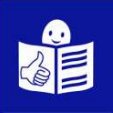 Policji w Biłgoraju Komenda Powiatowa Policji w Biłgoraju to główna jednostka organizacyjna w powiecie biłgorajskim. Dowódcą Komendy Powiatowej Policji w Biłgorajujest Komendant Powiatowy Policji w Biłgoraju. Komendantowi pomagają policjanci i pracownicy KomendyPowiatowej Policji w Biłgoraju. Komendant koordynuje funkcjonowanie Komisariatu Policji w Józefowie oraz dba o to, aby policjanci dobrze wykonywali swoją pracę. Informacja o pracy Komendy Powiatowej Policjiw Biłgoraju Komenda Powiatowa Policji w Biłgoraju znajduje się przy ulicy Polnej 1 w Biłgoraju. Do Komendy Powiatowej Policji w Biłgoraju możesz wysłać list, wniosek lub skargę. Jeśli widzisz, że ktoś popełnia przestępstwo lub wykroczenie idź do najbliższego budynku Policji. Możesz tam zgłosić na przykład kradzież roweru lub portfela. Możesz też zadzwonić pod numer alarmowy 112. Komenda Powiatowa Policji w Biłgoraju ma wiele zadań. Nadzoruje przepisy prawa i zasady pracy wszystkich policjantów. Dba żeby policjanci otrzymali odpowiednie wyposażenie na przykład ubranie służbowe. Policjanci z komendy szukają przestępców. Sprawdzają również czy na drogach naszego powiatu jest bezpiecznie. Komenda organizuje też programy profilaktyczne podczas których policjanci spotykają się z mieszkańcami powiatuinformując ich o tym, co im grozi ze stronyprzestępców. Ostrzegają przed oszustami. Informują co robić kiedy ktoś cię krzywdzi. Komenda Powiatowa Policji w Biłgoraju przygotowuje: Stronę internetową Biłgorajskiej Policji. Stronę Biuletynu Informacji PublicznejKomendy Powiatowej Policji w Biłgoraju. 